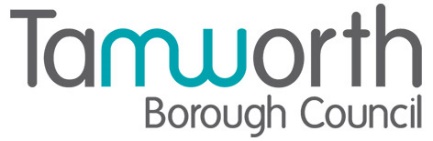 LICENSING ACT 2003Premises Licence SummaryBill's SuperstoresPart One – Premises DetailsPart TwoDated this 21st April 2023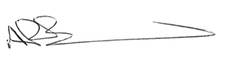                                    Andrew Barratt                                   Chief Executive	Paul Holmes___________________________________Countersigned:Address to which all communication should be sent:Licensing, Public ProtectionTamworth Borough Council, Marmion House, Lichfield Street, Tamworth, B79 7BZTel 01827 709445, Email publicprotction@tamworth.gov.uk  or Fax 01827 709434Postal address of premises, or if none, ordnance survey map reference or descriptionBill's Superstores365 Watling Street, Two Gates, Tamworth, Staffordshire, B77 5AD Postal address of premises, or if none, ordnance survey map reference or descriptionBill's Superstores365 Watling Street, Two Gates, Tamworth, Staffordshire, B77 5AD Post Town                Tamworth   Post Code    B77 5ADTelephone number  Not known Telephone number  Not known Where the licence is time limited the datesThis licence is not time limitedLicensable activities authorised by the licence Supply of Alcohol (Off Sales)Opening hoursThe times the licence authorises the carrying out of licensable activitiesSupply of Alcohol (Off Sales)The times the licence authorises the carrying out of licensable activitiesSupply of Alcohol (Off Sales)The times the licence authorises the carrying out of licensable activitiesSupply of Alcohol (Off Sales)FromToSunday07:0023:00Monday07:0023:00Tuesday07:0023:00 Wednesday07:0023:00Thursday07:0023:00Friday07:0023:00Saturday07:0023:00 The times the licence authorises the carrying out of licensable activitiesOpening hoursThe times the licence authorises the carrying out of licensable activitiesOpening hoursThe times the licence authorises the carrying out of licensable activitiesOpening hoursFromToSunday07:0023:00Monday07:0023:00Tuesday07:0023:00Wednesday07:0023:00Thursday07:0023:00Friday07:0023:00Saturday07:0023:00Where the licence authorises supplies of alcohol whether these are on and/or off suppliesOff SalesName, (registered) address of holder of premises licenceBill’s Superstores Limited26 Bewlys Avenue, Birmingham, B20 1LXTelephone – Not known  Registered number of holder, for example company number, charity number (where applicable)14659229Name of designated premises supervisor where the premises licence authorises the supply of alcoholMr Jaskaran Singh BainsState whether access to the premises by children is restricted or prohibitedNot restricted or prohibited